桃江县桃花江镇森林火灾应急预案2020-03-25   发布             2020-04-01  实施桃花江镇人民政府 发布1 总则1.1 编制目的森林火灾是一种突发性强、破坏性大、处置救助较为困难的自然灾害。森林防火工作事关人民生命财产和国土资源安全，事关改革发展稳定大局。为了科学应对森林火灾事故，规范应急处置工作，建立健全应急机制，有效预防和及时扑救森林火灾，最大限度地减少森林火灾损失，保护森林资源、公民人身和财产安全，促进国民经济和社会可持续发展，维护自然生态平衡和公共利益，结合我镇实际，制定本预案。1.2 工作原则（1）统一领导，分级负责。重大、特大、较大森林火灾的应急处置工作，按省市县应急预案执行。森林防火工作实行镇人民政府负责。在镇委、镇人民政府统一领导下，按照分级响应、属地为主、条块结合、以块为主的原则， 实行政府应急指挥机构统一指挥下的各部门相互配合、联动的森林火灾应急工作责任制。镇人民政府、森林火灾应急处置牵头部门和各参与部门主要负责人，分别是应急指挥、牵头组织、参与处置工作的第一责任人。（2）以人为本。处置森林火灾，要把保障人民群众的安全放在首位，努力保护人民财产和林区公共设施安全，保护森林资源安全。把保障人民群众的生命安全和身体健康作为森林防火应急工作的出发点和落脚点，最大限度地减少突发森林火灾事件造成的人员伤亡、财产损失和其他危害，切实加强应急扑救人员的安全防护。（3）依法规范，明确职责。相关部门（单位）和人员应按照本应急预案所规定的森林防火工作职责，落实各项措施，尽职尽责，密切配合，形成合力，确保在处置森林火灾时做出快速应急反应。规范各部门和基层组织、公民在森林火灾应急工作中的行为，依法行政，依法调集救援人员和物资，依法补偿因应对突发森林火灾给公民、组织造成的损失。（4）快速反应。健全森林火灾监测预报体系，建立森林火灾快速应急反应机制，迅速应对和有效处置突发森林火灾，确保正常的社会经济秩序，确保社会、政治、经济大局稳定。（5）资源共享。按照条块结合和降低行政成本的要求，充分利用和整合现有资源，避免重复建设；明确部门之间的职责和权限，加强协调配合；建立健全与基干民兵应急建设的联动机制，充分发挥广大人民群众在森林火灾应急处置工作中的重要作用。（6）预防为主，平战结合，常备不懈。不仅要落实预防森林火灾的各项措施，更要做好紧急应对一般及以上森林火灾的思想准备、机制准备和工作准备，尤其要做好应急处置的人员、技术、物资等储备工作，加强应急队伍建设，提高森林火灾应急处置能力，做到常备不懈，快速反应，处置得当。经常性地开展森林防火安全教育，健全预测、预警体系，充分做好应对突发森林火灾的思想准备、预案准备、机制准备和工作准备，定期开展应急演练活动，不断完善应急预案。（7）应急预案的实施采取自下而上，逐级启动的原则。1.3 编制依据根据《中华人民共和国森林法》、《国家处置重、特大森林火灾应急预案》、《中华人民共和国突发事件应对法》、《森林防火条例》、《国家森林火灾应急预案》、《湖南省森林火灾应急预案》、《益阳市森林火灾应急预案》、《桃江县突发事件总体应急预案》、《桃江县桃花江镇突发事件总体应急预案》等法律法规和有关规定。1.4 预案衔接桃江县桃花江镇森林火灾事故应急预案由桃花江镇人民政府负责编制，镇人民政府办公室印发。作为桃花江镇人民政府的专项预案，遵循桃江县森林火灾事故应急预案和湖南省森林火灾事故应急预案规定的应急救援原则、预警分级和信息报告制度，是桃江县桃花江镇总体应急预案的一个重要组成部分，是应急管理部门编制部门应急预案的重要依据，也是各企业事业单位编制森林火灾事故应急预案必须遵循的规范性文件。1.5 适用范围本预案在镇森林防火指挥部统一领导下，适用于本镇行政区域内处置重大、特别重大森林火灾。1.6 林业现状桃花江桃花江镇位于桃江县城，资水下游，桃花江（獭溪）与资水的交汇处。东临益阳市高新区，南接石牛江镇和高桥镇，西连浮邱山乡，北与益阳市资阳区毗邻。总面积180平方公里，其中城区面积30平方公里，下辖21个村，10个社区，总人口18万，森林面积约20.3万亩。近年来我镇森林火灾形势平稳，目前我镇森林火灾隐患点主要为：经开区口味王槟榔厂后山、鹅公桥村林场、株木潭村部后山、花园洞村中家冲、近桃社区莲荷村、金花桥村金柳桥。1.7  预案启动条件如果发生火场持续6小时仍未得到有效控制的；受害森林面积超过1公顷以上尚未扑灭的；造成1人以上伤亡的；威胁居民点、重要设施的；经森林防火指挥部总指挥同意，报经镇应急委员会批准，启动本预案，采取应急处置措施。2应急指挥体系及职责2.1 森林火灾应急指挥机构与职责为有效预防和快速处置森林火灾，镇人民政府设立桃花江镇森林火灾应急指挥部（以下简称镇森防指）。指 挥 长：袁立华（人大副主席） 副指挥长：夏正清（农业综合服务中心支书） 副指挥长：徐拥军（社会治安和应急管理办支书） 副指挥长：熊跃洲（社会治安和应急管理办主任） 镇森林防火指挥部办公室（以下简称镇森防办）设在镇农业综合服务中心，刘穹兼任办公室主任。社会治安和应急管理办、自然资源和生态环境办、财政财务管理办、综合执法大队、党政办、社会事务办公室、派出所、桃花江中心医院等重要参与部门主要负责人为成员。2.2 应急组织机构职责1、镇森防指负责组织、协调和指导全镇森林防火工作，进行全方位的综合调度，全面掌握火情信息、火场天气状况和扑救情况。对本镇森林火灾应急处置工作负责；对本镇森林火灾应急保障资源进行调度，组织森林扑火队伍和社会力量参与森林扑火救灾工作；负责森林火灾现场先行处置工作，并及时向县森林防火指挥部报告，完成县森林防火指挥部布置的工作。2、镇森防办承担镇森防指的日常工作，贯彻执行县森林防火指挥部工作部署和有关规定；组织实施森林火灾应急工作规划，修订应急预案；组织森林防火扑火方面的宣传、教育等工作；按要求及向上级森林防火部门报送相关信息。2.3 镇森防指成员单位社会治安和应急管理办：根据桃花江镇人民政府关于处置公共突发事件的总体要求，镇森林防火指挥部对全镇重大森林火灾应急工作负总责，具体工作由镇政府牵头，镇武装部、镇财政财务管理办公室、派出所、镇社会事务办公室、中心医院等相关部门为参与单位。当发生重大森林火灾时，由镇防火办及时通知下列单位（部门）做好相关工作。武装部：负责协调和组织民兵森林防火应急分队参加森林扑火救灾。财政财务管理办公室：当重大、特别重大森林火灾发生后，按照上级批示及时安排、调拨扑火救灾资金，保证森林扑火救灾需要，将森林火灾的预防、扑救经费列入年度财政预算，安排扑救重大森林火灾储备基金。派出所：组织公安民警参加森林扑火救灾；负责灾区治安管理、安全保卫工作；按照县森林防火指挥部的指示，组织实施火场交通管制。社会事务办公室：当发生森林火灾造成大量灾民需要紧急转移时，负责做好灾民临时安置和生活保障工作。中心医院：当发生森林火灾造成人员伤亡时，负责协调和做好受伤人员的救治等工作。2.4 现场指挥部镇防指设立现场指挥部，现场指挥长由镇防指指定，相关单位负责人为成员。现场指挥部在镇防指统一领导和指挥下，负责现场指挥处置工作，指挥部下设调度综合组、后勤保障组、宣传报道组、火场通讯组、火场工作组。1）综合协调组：掌握火情动态、火场工作组制定的扑火方案、扑火兵力部署、火场天气预报，根据火场火情动态，编写《森林火情快讯》，起草上报县防火办及镇政府的森林火灾情况报告，及时传达县防火办、镇政府的指示。根据扑火需要和各级领导意见，联系调动兵力，负责文件收发和建档汇总各组情况，起草总结报告。2）后勤保障组：负责联系组织供应救火物资，指挥部后勤保障，组织协调扑火人员和扑火物资的及时运输，财政按全镇人平0.5元纳入财政预算，作为森林防火资金，用于森林防火，配后勤工作车壹台，根据火情配置运兵车和物资运输车，负责事故现场及周边人员紧急疏散、安置，有关人员生活必需品的调运、管理、登记、发放，灾害损失调查评估，恢复重建规划制订、报批、监督实施等，负责应急处置经费拨付、监督、审计；保障应急救援队伍食宿和应急物资安全；调拨、接收、管理、统计应急救援物资，必要时征用国家机关、企事业单位、社会团体等单位或个人的物资、设备、房屋、场地等；适时启用本镇粮油、蔬菜、食盐等储备物资，保证市场供应和物价稳定。3）宣传报道组：负责组织火情和扑火救灾情况的宣传报道，协调新闻报道具体事宜，与综合调度组联系，负责前线扑火指挥部新闻发布等工作，负责研究制定新闻发布方案，协调新闻报道工作并与现场媒体记者对接，做好网络舆情收集、研判、引导以及公众自救防护知识宣传等工作。4）火场通讯联络组：负责火场应急通讯系统建设，为前线火场工作组建起无线有线设施，保证通讯传递畅通，负责动员党政机关、企事业单位、社会团体、志愿者等参与应急救援、安抚伤亡人员家属等工作。5）火场工作组：协助前线指挥扑火救灾，及时向镇指挥部报告火情，检查了解县防火办，镇党委、政府对扑火救灾指示的落实情况，负责处置社会安全、经济安全、核与辐射事故、金融风险和群体性事件等突发事件。6）事故调查组：按照国家有关规定，由林业站、派出所等部门（单位）对事故进行调查处理。7）善后处理组：由应急办牵头，财政所、民政所、司法所、自来水厂等部门参与。负责公共场所安全事故现场清理工作；对遇险获救人员进行医疗救治和妥善安置，对伤亡人员家属进行安抚；开展环境评估、索赔取证、事故调查。3 监测预警与信息报告3.1  森林火灾预防要按照有关法律、法规，开展经常性的森林防火宣传教育，提高全民森林防火意识；规范生产、生活用火行为，严格控制和管理林区野外火源；加强对高火险时段和危险区域的检查监督，消除各项火灾隐患；有计划地烧除可燃物，开设防火阻隔带；加强森林防火基础设施建设，全面提高预防森林火灾的综合能力。3.2  火险预测预报森林防火期，应建立森林火灾预警机制和值班制度，加强对森林火灾有关气象要素观测，及时掌握辖区内气象要素的变化，针对本辖区内森林火灾发生的可能性进行评估和预警。防火办要依据气象部门中长期气候预报，分析森林火险形势，发布森林高火险天气警报。3.3  林火监测火灾发生地的巡护人员要密切监视火场周围动态。3.4  信息报送和处理（一）森林火情监测与报告1、人工监测在重点林区和重点防火部位设置了望台监测设施，安排专人24小时监测森林火情。发现火情，立即报告。2、群众举报村民群众一旦发现森林火灾，应当通过电话等各种形式向各级森林防火办报警。3、报告镇森林防火办在接到森林火灾报警后，必须立即向镇政府或者镇森林防火指挥部报告，及时组织扑救，并在１小时内报告县森林防火办。对卫星监测的林火热点，镇森林防火办必须在接到核查通知后１小时内将核查结果报告给县森林防火办。对发生《森林防火条例》规定的8种森林火灾，必须立即报告县森林防火办。森林防火期内，镇森林防火办每天必须向县森林防火办报告一次情况，有火报火情，无火报平安。（二）接警1、接警镇森林防火办设立接警中心，向社会公布接警电话，安排专人24小时值班接警。2、处警镇森林防火办接到森林火灾报警后，必须立即了解起火时间、起火地点、起火原因、火场范围、天气形势及组织扑救等情况立即向当地政府或者森林防火指挥部报告，启动相应预案，同时报告县森林防火办。3.5 预警分级及发布根据森林火险等级，森林火灾可能发生的潜在危险程度和可能的发展趋势、危害程度，将森林火险预警级别分为一般(Ⅳ级)、较大（Ⅲ级）、重大（Ⅱ级）和特别重大（Ⅰ级）四个等级，依次用蓝色、黄色、橙色和红色表示。Ⅳ级预警(蓝色警报)：每年的森林防火期。Ⅲ级预警(黄色警报)：在森林防火期，本行政区域内20%以上地区连续无降水日数10天以上或出现4、5级森林火险天气连续3天以上和可能出现高火险天气的时期；在非森林防火期，本行政区域内20%以上地区连续无降水日数20天以上或出现4、5级森林火险天气连续3天以上的时期。Ⅱ级预警(橙色警报)：在森林防火期，本行政区域内30%以上地区连续无降水日数15天以上或出现4、5级森林火险天气连续5天以上，冷锋过境前2至3天，春节、清明节期间可能出现高火险天气的时期；在非森林防火期，本行政区域内30%以上地区连续无降水日数25天以上或出现4、5级森林火险天气连续5天以上的时期。Ⅰ级预警(红色警报)：在森林防火期，本行政区域内40%以上地区连续无降水日数20天以上或出现4、5级森林火险天气连续7天以上；在非森林防火期，本行政区域内40%以上地区连续无降水日数30天以上或出现4、5级森林火险天气连续7天以上的时期。镇森防办根据本地森林火险天气条件、林内可燃物易燃程度以及林火蔓延成灾的危险程度提出预警级别，经镇森防指批准后向社会发布，其中Ⅱ级、Ⅰ级预警报告县人民政府。4 应急响应4.1 预警响应蓝色预警(Ⅳ级预警)：在每年的森林防火期内（除其它预警外），没有明显雨雪天气，森林植被处于中度危险状态，可能燃烧、蔓延。镇森林防火指挥部、下设各森林防火机构要安排专人实行24小时值班，各相关单位和人员联系电话或手机24小时开通，专业、半专业森林消防队伍进入临战状态；各类扑火物资储备到位；各种扑火机械和通讯工具检修完毕，随时保证投入使用。发布黄色预警（III级预警）：三级火险等级，森林植被处于较高危险状态，较易燃烧、蔓延。在保持Ⅳ级预警响应机制的基础上，组织专门力量加强对重点森林防火部位的巡查巡护。发布橙色预警（II级预警）：四级火险等级，森林植被处于高度危险状态，容易燃烧、蔓延。在保持Ⅲ级预警响应机制的基础上，镇森林防火指挥部、下设森林防火机构领导要到各自联系的森林高火险地区进行督促；森林防火部门的工作人员全天候待命；根据需要与可能气象部门实施人工增雨作业，降低森林火灾的危险性。发布红色预警（I级预警）：五级火险等级，森林植被处于极高危险状态，极易燃烧、蔓延。保持Ⅱ级预警响应机制的基础上，由政府或森林防火指挥部发布通告，在林区严禁一切野外用火；组织党政领导和干部实行分片负责制，加强对重点防火部位的巡查巡护。4.2 报警响应1、基本响应程序（1）火灾发生地先行处置 森林火灾发生后，火灾发生单位或者接到报警的基层组织必须立即组织群众扑救，控制火源，抢救受伤人员并迅速向镇人民政府或者镇森林防火指挥部报告。镇人民政府或者镇森林防火指挥部接到报警后，主要领导必须立即赶赴现场组织扑救。如发现火势难以控制时，必须立即向县人民政府或者森林防火指挥部报告。（2）提高应急处置级别当火灾难以控制或有迅速扩大、发展趋势时，负责应急处置的镇政府或者镇森林防火指挥部，要立即向县政府或者县森林防火指挥部报告。并视情况立即启动相应预案。下列情况，镇政府或镇森林防火指挥部应与县森林防火指挥部同时启动应急预案，主要领导亲自到一线指挥。发生在县、乡镇行政边界附近的重大森林火灾；已经烧入或者直接威胁城镇、农村居民聚居点的森林火灾；已经烧入或者直接威胁重要设施、危险品仓贮以及风景名胜区、自然保护区、革命纪念地核心地区的森林火灾；火灾发生后在24小时以内尚未扑灭明火的森林火灾；因森林火灾造成1 人以上死亡或者3人以上重伤且炎热仍在蔓延的森林火灾；其他需要县人民政府或者县森林防火指挥部直接参与协调指挥扑救的森林火灾。2、应急处置措施由县和镇负责协调处置的森林火灾，设立现场指挥部，全面负责火灾扑救指挥工作。现场指挥部人员，由到达现场的县、镇有关领导决定。现场指挥部成立后，要立即了解火场情况，制定扑火救灾的具体方案，并迅速开展工作。迅速组织力量扑火救灾，抢救受伤人员和将被困人员转移至安全区，并对受伤者迅速进行救治。若需征用社会物资、设备、交通工具时，一般情况下先报批后实施，紧急情况下可先实施后报告。若需实施人工降雨、局部交通管制等措施时，由现场指挥部提出，相关单位组织实施。若需森林武警部队增援或者实施飞机灭火时，由镇森林防火指挥部向县森林防火指挥部报告，请求增援。切实维护火灾地区社会治安秩序。3、应急指挥原则统一指挥。火灾现场指挥部是扑火现场的最高指挥机关，所有参加扑火救灾的单位和个人必须无条件地服从现场指挥部的统一指挥。逐级指挥。坚持由上到下的逐级指挥体系。下级森林防火指挥机构必须执行上级森林防火指挥部的命令。为避免指挥混乱，上级森林防火指挥部无特殊情况不越级下达命令。分区指挥。在火场范围较大且分散的情况下，可将火场划分若干战区，分片、分段落实扑火任务，在扑火现场总指挥部的统一领导下，各战区指挥部负责本战区扑火的组织指挥工作。4、火灾扑救原则在扑火过程中，要把保护人民生命财产、扑火人员、重要设施和居民房屋安全放在首位。在扑火战略上，要采取整体围控，各个歼灭；重兵扑救，彻底清除；阻隔为主，正面扑救为辅等多种方式和手段，保证人员和居民房屋安全，尽量减少森林资源损失。在扑火战术上，要采取“阻、打、清”相结合，做到快速出击，科学扑火，集中优势兵力打歼灭战。4.3 应急行动结束1、预警应急行动结束森林防火期内,当预警级别范围内降雨量达到5毫米以上时，本级应急行动结束，执行下一级预警响应机制。非森林防火期内当预警级别范围内降雨量达到5毫米以上时，结束应急行动。2、报警应急行动结束森林火灾扑灭后，对火灾现场进行全面检查，清理余火，安排足够人员看守现场6小时以上。经现场指挥部全面验收，达到“无烟、无火、无气”，确认已彻底熄灭后，撤出看守人员，由当地或县森林防火指挥部宣布应急行动结束，并向社会公布，恢复正常森林防火工作秩序。5 后期处置5.1火灾评估应急状态终止后，由政府、林业、森林防火等部门通过实地勘察的形式了解森林资源受损情况；Ｉ、Ⅱ级（重大、特大）森林火灾发生后，由省森林防火指挥部、省森林资源监测中心与地方政府、林业、森林防火等部门组成联合调查组，赴火场进行实地勘察，用人工统计、GPS定位的方式，对照地形图、小班图测算出森林资源受损情况，写出调查报告。同时，做好事故发生、发展、应急、处置等全过程的分析、评价和总结，并责成有关部门及事故责任单位认真汲取教训，防止类似事故再次发生。镇森防办向县林业局如实上报火场面积和森林资源损失等情况。镇森防指组织有关部门和单位组成火灾评价机构，科学客观地评价灾害损失，对一般及以上森林火灾的起因、性质、影响、责任、经验教训和恢复重建等问题进行调查评估，并报告倒森林防火指挥部和镇应急委员会。5.2 灾民安置及灾后重建镇、村根据有关规定妥善处理灾民安置和灾后重建工作，确保受灾群众有饭吃、有水喝、有衣穿、有住处、有病能及时医治，保证灾民不受冻、不挨饿、情绪稳定，并重点保证基础设施和安居工程。火烧迹地，要做好植树造林规划并限期完成。对被火灾损害的设施，要及时组织修复，恢复正常的生产、生活秩序。因森林火灾应急处置征用公民、法人和其他组织的财产，按照下列原则处理：被征用的财物仍完好无损的，及时返还；被征用的财物已造成损害尚能修复的，负责修复或裣修复款；被征用财物损失或无法修复的，按重置价补偿；造成其他物资消耗的，按实际消耗补偿。5.3森林火灾案件处理对人为引起的森林火灾，要报县森林公安机关对火灾肇事者进行侦查，依法进行处理。5.4 工作总结森林火灾应急处置工作结束后，森林防火指挥部应对发生的森林火灾的应急工作及时进行总结，重点分析火灾发生的原因和应汲取的经验教训，提出改进措施，严肃查处肇事者和有关责任人。6 应急保障6.1 信息与通信保障建立健全森林防火通信网络和应急通信保障体系，配备相应的通信设备。发挥社会基础通信设施的作用，充分利用现代通信手段，把有线电话、卫星电话、移动电话、无线电台及互联网等有机结合起来，为扑火工作提供通信与信息保障。6.2 队伍保障加强各级森林消防队伍建设，成立专业或半专业森林消防队。在坚持重点武装专业扑火力量的同时，也要重视后备扑火力量的准备，保证有足够的扑火梯队。各种扑火力量要在市森林防火指挥部及当地森林防火指挥部的统一组织协调下，相互支援、积极配合、协同作战。6.3 扑火物资保障建立森林扑火基本应急物资储备制度。按照国家《森林消防储备库建设规范》，建立建筑面积不小于300平方米、扑火物资储备不少于 100万元的储备库。镇护林防火指挥部必须储备风力灭火机、油锯、割灌机、水泵、二（三）号扑火工具、对讲机、灭火弹、消防车、扑火服及其他扑火机具（工具）等，保证扑救重、特大森林火灾的扑火物资急需。各村、居委会必须配备铁锹、刀具、二号工具、灭火弹、风力灭火机及其他扑火所需物资。6.4 资金保障处置突发森林火灾所需财政经费，由财政按有关规定执行。6.5 医疗卫生保障有关部门应当储备必要药品、医疗器械，加强医院、病房建设，确定参与森林火灾应急医疗卫生人员名单，制订医疗卫生队伍和物资调度等方案。因森林火灾造成人员伤亡时，要积极开展救治工作；伤员由桃江镇卫生院进行救治，必要时组织医疗专家进行救治。6.6 交通运输保障社会治安和应急管理办负责对事故现场实施交通管制，对灾区外围的交通路口实施定向、定时封锁，严格控制进出事故现场人员，根据需要组织开辟应急“绿色通道”，保证灭火救援车辆优先通行。利用道路监控系统进行监控指挥，及时通报道路维修地段状况，随时引导救援车辆的通行。根据需要，调集一切可利用的交通运输工具，保证应急救援人员、物资、装备的优先运输。6.7治安维护综合行政执法大队负责灾区的治安管理工作，拟订治安保障计划，明确应急状态下维持社会治安秩序的各项准备方案，包括人员集结、布控方案、值勤方式和行动措施等，报应急指挥部批准后组织实施，依法严厉打击妨碍灭火救援行动和破坏救灾物资的行为，做好重要部位、物资的警卫戒严和领导视察的安全保卫工作。6.8 人员防护应急指挥部对紧急疏散人员要妥善安置，可以征用机关、学校、文化娱乐场所，必要时也可征用经营性宾馆、招待所、酒店作为临时避难场所，并确保疏散人员的生活所需。制定人员紧急疏散预案，完善紧急疏散管理办法和程序，明确各级责任人，确保在紧急情况下公众安全、有序的转移或者疏散至安全场所。要为救援人员配备符合要求的安全防护装备和灭火救援器材装备，采取必要的防护措施，严格按照程序开展应急救援工作，确保人员安全。6.9 公共设施建设、供水、供电、供气等部门要按照职责分工，负责事发现场建筑设施、供水、供气管道、供电设施的完好。建设、供水、供电、供气等部门平时应拟定相应的工程抢险预案，明确应急状态下工程抢险人员聚集和抢险物资装备贮存运输等行动方案，保证火灾事故应急需要。6.10 科技支撑建立人才和基础资料信息库，组成灭火技术专家组，为灭火救援工作提供技术保障。7 附则7.1预案管理本预案由镇森林防火办负责每年修订一次，经镇森林防火指挥部批准，并报镇政府和县森林防火指挥部备案。7.2奖励与责任追究对在森林扑火中贡献突出的单位和个人的奖励，按照《森林防火条例》的相关规定执行。对在森林扑火中牺牲人员需要追认烈士的，由民政部门或部队系统依据国家相关规定办理。对火灾肇事者的责任追究，由当地司法部门依法处理。对森林火灾行政责任过错人员的追究，按照国家和省市有关规定执行。7.3火灾等级划分标准本预案所称特别重大、重大、较大及一般森林火灾分别为：1）特别重大森林火灾是指具备以下条件之一的森林火灾：（1）燃烧蔓延超过72小时仍未得到有效控制的；（2）受害森林面积超过1000公顷以上尚未扑灭的；（3）造成30人以上死亡或造成重大影响和财产损失的；（4）严重威胁或烧毁城镇和居民区的；（5）需要国家支援的。2）重大森林火灾是指具备下列条件之一的森林火灾：（1）燃烧蔓延超过48小时仍未得到有效控制的；（2）受害森林面积超过300公顷以上尚未扑灭的；（3）造成10人以上、30人以下死亡的；（4）严重威胁居民点、重要设施和原始森林的；（5）位于省交界地区，危险性较大的；（6）需要省支援的。3）较大森林火灾是指具备下列条件之一的森林火灾：（1）燃烧蔓延超过24小时仍未得到有效控制的；（2）受害森林面积超过100公顷以上尚未扑灭的；（3）造成3人以上、10人以下死亡的；（4）威胁居民点、重要设施和原始森林的；（5）位于省、设区市交界地区，危险性较大的；（6）对国家级自然保护区核心区和省级森林公园构成严重威胁的；（7）需要设区市支援的。4）一般森林火灾是指具备下列条件之一的森林火灾：（1）燃烧蔓延超过6小时仍未得到有效控制的；（2）受害森林面积超过30公顷以上尚未扑灭的。7.4本预案由镇森林防火指挥部负责解释。7.5本预案自发布之日起实施。 附件附件1 桃花江镇突发事件应急指挥部附件2 应急管理工作流程示意图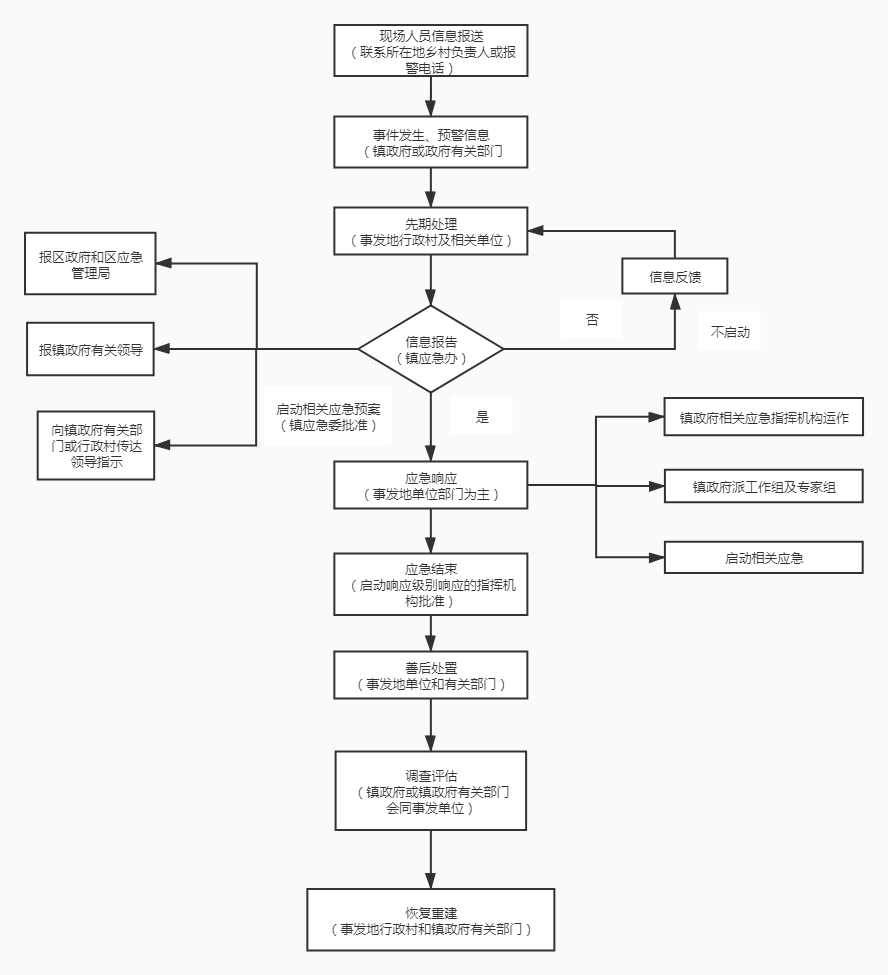 附件3 桃花江镇灭火队员名册桃花江镇森林防灭火工作队员名册附件4 桃花江镇森林防火隐患地点排查汇总附件5各种规范化格式文本F5.1应急预案启动通知（行政机关名称）关于启动              （森林火灾）应急预案的通知        字〔    〕       号                   ：年  月  日  时，我镇        ，发生了                  （森林火灾）。到目前，已造成                              （人员伤亡数量、财产损失等情况）。事件的原因是                        （或者原因正在调查），鉴于           （事件的严重、紧急程度），根据有关法律和   （相关的应急预案）规定，经研究，决定启动《         应急预案》。        （对有关部门和单位的工作提出要求）。         （盖章）年    月    日F5.2应急情况报告（行政机关名称）关于              （森林火灾）的情况报告        字〔    〕       号                   ：年  月  日  时，我镇        ，发生了                  （森林火灾）。到目前，已造成                              （人员伤亡数量、财产损失、环境污染等情况）。事件的原因是                        （或者原因正在调查）。事件的进展情况将持续报告。专此报告（盖章）年    月    日F5.3应急情况续报（行政机关名称）关于              （森林火灾）的情况报告        字〔    〕       号                   ：现将   年  月  日  时，我镇        ，发生了                  （森林火灾）的有关情况续报如下：截止   年  月  日  时，          （森林火灾）已造成                              （人员伤亡数量、财产损失、环境污染等情况）。事件的原因是                        （或者原因正在调查）。事件发生后，           （应急指挥部）启动了预案，         （采取的应急处置、救援措施等基本情况）。目前，         （事态得到控制情况或者发展、蔓延趋势以及是否需要请求支援等）（盖章）年    月    日F5.4应急结束公告（行政机关名称）关于              （森林火灾）结束应急状态的公告        字〔    〕       号   年  月  日  时，我镇        ，发生了                  （森林火灾），到目前，          （森林火灾）已造成                              （人员伤亡数量、财产损失、环境污染等情况）。事件的原因是                        （或者原因正在调查）。事件发生后，           （应急指挥部）启动了预案，         （采取的应急处置、救援措施等基本情况，事态得到控制的情况）。   鉴于事件已得到有效控制（或者基本消除），根据《         应急预案》的有关规定，经研究，现决定结束应急状态。请各有关部门、单位抓紧做好善后工作。特此公告     （盖章）年    月附件6 桃花江镇村干部名单桃花江镇村干部名单附件7 政府森林火灾应急相关文件桃花江镇应急救援队伍名单附件8 政府森林火灾应急相关文件桃政发〔2020〕  号中共桃花江镇委员会桃花江镇人民政府关于成立桃花江镇应急委员会的通知                                                                                                                                                                                                                                                                                                                                                                                                                                                                                                                                                                                                                                                                                                                                                                                                                                                                                                                                                                                                                                                                            各村（社区）、机关各办（站、大队、中心）、镇直相关单位：根据改革发展要求和新形势需要，为全面加强我镇应急能力建设，建立统一指挥、专常兼备、反应灵敏、上下联动的应急指挥体系，经镇党委、政府研究决定，成立桃花江镇应急委员会（以下简称镇应急委）。现将有关事项通知如下：一、镇应急委的组成及职责（一）镇应急委成员名单第 一 主任: 文志军   党委书记主      任: 熊  丹   党委副书记、镇长常务副主任： 符建安  党委委员、政协联工委主任副  主  任: 汤森林    党委副书记刘  峰    党委副书记贺立辉   党委委员、人大主席贺龙辉   党委委员、副镇长刘觉哉   党委委员、纪委书记刘丰华   党委委员、武装部长曾佳琼   党委委员、副镇长吴婕芳   党委委员、组织委员文吉安   副镇长李芩芹   副镇长袁立华   人大副主席委    员：      徐拥军   社会治安和应急管理办公室支书熊跃洲   社会治安和应急管理办公室主任夏  凡   党政办公室支书、主任郭春燕   党建办公室（镇纪委）支书刘冬春   财政财务管理办公室支书、主任郭有林   经济发展办公室支书文  利   经济发展办公室主任刘朝阳   社会事务办公室支书 刘创恩   社会事务办公室主任黄  燕  “双创”办公室支书、主任彭  盛   自然资源和生态环境办公室支书刘  锋   自然资源和生态环境办公室主任  钟德新   综合行政执法大队支书罗小毛   综合行政执法大队主任曾  域   社会事务综合服务中心支书胡钧波   社会事务综合服务中心主任夏正清   农业综合服务中心支书张建军   农业综合服务中心主任孙志强   退役军人服务站支书龚  福   退役军人服务站主任徐  杨   党群和政务服务中心支书、主任丁振华   武装部副部长陈奇勋   桃花江交管所所长曹志强   桃花江供电所所长胡志成   桃花江派出所所长陶吉辉   凤凰山派出所所长张  昭   花果山派出所所长陈湘超   牛潭河派出所所长马  威   桃花江市监所所长李  军   开发区市监所所长胡重喜   桃花江镇中心校校长王永贵   桃花江中心医院院长镇应急委员会下设办公室，由熊跃洲兼任办公室主任，办公地点设镇社会治安和应急管理办，办公室电话：8822359。（二）镇应急委主要职责1、贯彻落实上级党委和政府关于应急管理工作的重大决策部署，制定全镇应急管理政策措施，研究解决全镇应急管理的重大问题。2、定期（每季度召开一次全体会议）和适时分析研判全镇安全生产及自然灾害形势，部署突发事件防范应对工作。3、按照“党政同责、ᅳ岗双责”、“分级负责、属地为主、层级响应”的原则，组织指挥、指导协调村（社区）和辖区各单位应对处置自然灾害、事故灾难、公共卫生等领域突发事件。根据突发事件情况按程序宣布启动应急响应，组织指挥、指导协调各方力量参与一般及以上突发事件的应急处置工作。4、根据应急救援实际需要，镇应急委员成立战时专项应急救援指挥机构，负责自然灾害和事故灾难的应对处置工作。5、负责编制全镇突发事件总体应急预案，指导和督促检查各专项应急指挥机构、村（社区）、部门单位(企业)突发事件应急预案编制、修订和实施；负责全镇突发事件应急体系建设，统一规划、调配全镇应急处置资源。6、督促检查村（社区）及辖区内各有关单位(企业)应急管理工作任务和责任落实情况，并将其纳入目标绩效考核。（三）镇应急委办公室主要职责负责督促落实镇应急委工作部署，承办镇应急委日常工作；负责衔接县应急委员会等议事协调机构工作，统筹向各专项指挥部传达部署并督促落实县应急委员会等议事协调机构和镇党委、镇政府有关工作要求；指导协调、监督检查、巡查考核镇应急委成员单位和各村（社区）安全生产、自然灾害综合防灾减灾救灾及应急救援工作；按照分级负责的原则，指导生产安全事故、自然灾害应急救援，负责事故调查、灾情收集汇总和信息发布工作；协调组织社会力量有序参与应急救援工作；协助镇党委、镇政府指定的负责人组织重特大事故灾害应急处置工作，并按权限作出决定。二、镇应急委的工作机制（一）日常工作机制按照镇应急委的总体部署，各成员单位分类管理所负责的突发事件，协调组织排查、治理和监控突发事件风险隐患，落实突发事件预防、预警措施；编制和执行相关应急预案，组织预案演练活动；开展业务培训和科普宣教工作。镇应急委办公室负责监督检查各成员单位对镇应急委重大决策部署的落实情况，组织协调开展“一案三制”和应急体系建设，指导应急管理科普宣教、业务培训、应急演练活动，督办、检查各地各部门值守应急工作。（二）应对突发事件的工作机制在应对突发事件过程中，镇、村逐级启动本级相关应急预案，开展先期防范和处置工作；事件达到一定等级需要镇级响应时，镇应急委相关专项战时应急指挥部负责启动相应应急预案，组织指挥应对处置工作，同时将情况上报镇应急委，事件达到需要区级响应的等级时，由镇应急委向县应急委报告，再由县应急委启动相应应急预案；镇应急委办公室密切关注事态发展，掌握情况、研判形势，适时提出处置意见报镇应急委。当突发事件扩大或复杂化，超出了专项战时应急指挥部处置能力或职责时，经专项战时应急指挥部申请，由镇应急委组织协调或直接指挥处置工作，镇应急委办公室会同有关方面提出处置方案；当出现新类型或混合型突发事件，无法明确由哪个专项应急指挥机构负责处置时，由镇应急委办公室提出建议，镇应急委指定某个专项战时应急指挥部牵头处置，或成立新的临时性战时指挥机构负责处置工作，或由镇应急委直接指挥处置工作。战时总指挥部组成人员及职责战时总指挥部组成人员由镇应急委员会成员担任，其职责为镇应急委办公室的主要职责。四、专项战时指挥部组成人员及工作职责根据应急救援实际需要，镇应急委成立11个专项战时应急指挥部，主要负责相关突发事件的应对处置，对自然灾害和事故灾难进行第一时间应急救援，按程序启动应急响应，控制事态、营救人员；对现场潜在重大危险进行分析和风险评估；协调事故应急救援期间各个部门的运作和应急物资装备调配；做好秩序稳定和善后安抚工作；统一发布事故和救援信息。专项指挥部在突发事件发生后立即启动，不需另行发文。（一）消防安全战时应急指挥部指 挥 长：符建安（党委委员、政协联工委主任）副指挥长：徐拥军（社会治安和应急管理办支书） 消防安全战时应急指挥部下设办公室在镇社会治安和应急管理办，汪泽宇任办公室主任。工作职责：在镇应急委的统一领导、指挥协调下，负责全镇消防安全有关工作；牵头做好一般火灾事故应急处置工作；配合做好较大及以上火灾事故应急处置工作；指导村（社区）及乡镇有关部门做好一般火灾事故应急处置工作；查明火灾发生原因、影响范围等情况，确定应急处置与灭火工作方案；向镇应急委报送相关信息；完成省、市、县相关指挥机构和镇党委、镇政府及应急委安排的其他工作。（二）危险化学品和烟花爆竹安全战时应急指挥部指 挥 长：符建安（党委委员、政协联工委主任） 副指挥长：熊跃洲（社会治安和应急管理办主任） 危险化学品和烟花爆竹安全战时应急指挥部下设办公室在镇社会治安和应急管理办，丁振华兼任办公室主任。 工作职责：在镇应急委的统一领导、指挥协调下，负责全镇危险化学品和烟花爆竹应急管理有关工作；牵头做好一般危险化学品和烟花爆竹事故应急处置工作；配合做好较大及以上危险化学品和烟花爆竹事故应急处置工作；指导村（社区）及镇有关部门做好一般危险化学品和烟花爆竹事故应急处置工作；查明事故原因，确定应急救援工作方案；向镇应急委报送相关信息；完成镇党委、镇政府及应急委安排的其他工作。（三）生态环境安全战时应急指挥部指 挥 长：刘丰华（党委委员、武装部长） 副指挥长：彭盛（自然资源和生态环境办支书） 生态环境安全战时应急指挥部下设办公室，办公室设在镇自然资源和生态环境办，刘锋任办公室主任。 工作职责：在镇应急委统一领导、指挥协调下，负责全镇生态环境应急管理有关工作；牵头做好一般生态环境事故应急处置 工作；配合做好较大及以上生态环境事故应急处置工作；指导村（社区）及镇有关单位做好一般生态环境事故应急处置工作；查明事故原因，确定应急救援处置工作方案；向镇应急委报送相关信息；完成镇党委、镇政府及应急委安排的其他工作。（四）公共卫生战时应急指挥部指 挥 长：李岑芹（副镇长）副指挥长：王永贵（中心医院院长） 公共卫生战时应急指挥部下设办公室在镇中心医院，曾域兼任办公室主任。 工作职责：在镇应急委统一领导、指挥协调下，负责全镇公共卫生应急管理有关工作；牵头做好一般公共卫生事件应急处置 工作；配合做好较大及以上公共卫生事件应急处置工作；指导村（社区）及有关部门做好一般公共卫生事件应急处置工作；查明事件原因，确定应急处置工作方案；向镇应急委报送相关信息；完成镇党委、镇政府及应急委安排的其他工作。（五）工贸行业安全生产战时应急指挥部指 挥 长：汤森林（党委副书记）副指挥长：郭有林（经济发展办支书）工贸行业安全生产战时应急指挥部下设办公室在镇经济发展办，胡峰玉兼任办公室主任。 工作职责：在镇应急委的统一领导、指挥协调下，负责全镇工贸行业安全生产应急有关工作；牵头做好工贸行业一般生产安全事故应急处置工作；配合做好较大及以上工贸行业生产安全事故应急处置工作；指导村（社区）及镇有关部门做好一般工贸行业生产安全事故应急处置工作；查明事故原因、人员伤亡等情况，确定应急救援工作方案；向镇应急委报送相关信息；完成县相关指挥机构和镇党委、镇政府及应急委安排的其他工作。（六）综合交通运输安全战时应急指挥部指 挥 长：汤森林（党委副书记）   副指挥长：郭有林（经济发展办支书） 副指挥长：文 利 （经济发展办主任）  综合交通运输安全战时应急指挥部下设办公室在镇经济发展办，文吉春兼任办公室主任。 工作职责：在镇应急委的统一领导、指挥协调下，负责全镇除道路交通以外（主要包括水上、邮政<含快递> 等）的其他综合交通运输安全应急管理有关工作；牵头做好一般综合交通事故应急处置工作；配合做好较大及以上综合交通事故应急处置工作；指导村（社区）及镇有关部门做好一般综合交通运输安全事故应急处置工作；查明事故原因，确定应急救援工作方案；向镇应急委报送相关信息；完成镇党委、镇政府及应急委安排的其他工作。（七）自然灾害战时应急指挥部指 挥 长：刘丰华（党委委员、武装部长 ） 副指挥长：彭盛（自然资源和生态环境办支书） 自然灾害战时应急指挥部下设办公室在镇自然资源和生态环境办，刘锋任办公室主任。 工作职责：在镇应急委的统一领导、指挥协调下，负责全镇自然灾害防治有关工作；牵头做好一般自然灾害应急处置工作；配合做好较大及以上自然灾害应急处置工作；指导村（社区）及镇有关部门做好一般自然灾害应急处置工作；查明自然灾害发生原因、影响范围等情况，确定应急防治与救灾工作方案；向镇应急委报送相关信息；完成县相关指挥机构和镇党委、镇政府及应急委安排的其他工作。（八）社会安全战时应急指挥部指 挥 长：符建安（党委委员、政协联工委主任） 副指挥长：徐拥军（社会治安和应急管理办支书）胡志成（桃花江派出所所长）          陶吉辉（凤凰山派出所所长）           张  昭（花果山派出所所长）          陈湘超（牛潭河派出所所长） 社会安全战时应急指挥部下设办公室在镇社会治安和应急管理办，徐拥军兼任办公室主任。工作职责：在镇应急委统一领导、指挥协调下，负责全镇社会治安领域应急管理有关工作；牵头做好一般社会治安领域安全事件应急处置工作；配合做好较大及以上社会治安领域安全事件应急处置工作；指导村（社区）及镇有关部门做好一般社会治安安全事件应急处置工作；查明事件原因，确定应急处置工作方案；向镇应急委报送相关信息；完成镇党委、镇政府及应急委安排的其他工作。（九）教育安全战时应急指挥部指 挥 长：李岑芹（副镇长） 副指挥长：胡重喜（中心学校校长） 教育安全战时应急指挥部下设办公室在中心学校，陶立军兼任办公室主任。 工作职责：在镇应急委统一领导、指挥协调下，负责全镇学校（含幼儿园）安全应急管理有关工作；牵头做好一般教育安全事故应急处置工作；配合做好较大及以上教育安全事故应急处置工作；指导村（社区）及镇有关部门做好一般教育安全事故应急处置工作；查明事故原因，确定应急处置工作方案；向镇应急委报送相关信息；完成镇党委、镇政府及应急委安排的其他工作。（十）防汛抗旱战时应急指挥部指 挥 长：袁立华（人大副主席） 副指挥长：张建军（农业综合服务中心主任）防汛抗旱战时应急指挥部下设办公室在镇农业综合服务中心，张建军兼任办公室主任。工作职责：在镇应急委的统一领导、协调指挥下，负责全镇防汛抗旱有关工作；牵头做好一般水旱灾害应急处置工作；配合做好较大及以上水旱灾害应急处置工作；指导各村（社区）及镇有关部门做好一般水旱灾害应急处置工作；做好强降水防范和山洪灾害防御工作，督促指导防洪工作；承担水情旱情预警工作；向镇应急委报送相关信息；完成镇党委、镇政府及应急委安排的其他工作。（十一）森林防灭火战时应急指挥部指 挥 长：袁立华（人大副主席） 副指挥长：夏正清（农业综合服务中心支书） 副指挥长：徐拥军（社会治安和应急管理办支书）副指挥长：熊跃洲（社会治安和应急管理办主任）森林防灭火战时应急指挥部下设办公室在镇农业综合服务中心，刘穹兼任办公室主任。工作职责：在镇应急委统一领导、指挥协调下，负责全镇森林防灭火有关工作；牵头做好一般森林火灾应急处置工作；配合做好较大及以上森林火灾应急处置工作；指导各村（社区）及镇有关部门做好一般森林火灾应急处置工作；查明火灾发生原因、影响范围等情况，确定应急处置与救援工作方案；向镇应急委报送相关信息、情况；完成县相关指挥机构和镇党委、镇政府及应急委指安排的其他工作。战时总指挥部、专项指挥部及办公室不刻制印章，因工作需要印发有关文件，由各办公室所在单位代章。      中共桃花江镇委员会    桃花江镇人民政府                             2020年12月   日序号姓名部职别身份证号性别政治面貌备注1夏正清队长43232519731003XXXX男党员2刘小兵副队长43232519690610XXXX男党员3吴振辉副队长43232519710928XXXX男党员4胡红湘副队长43232519700318XXXX男党员5文世涛队员43232519690205XXXX男党员6王强队员43092219861113XXXX男党员7严建林队员430922198310211XXXX男群众8安立波队员43232519751019XXXX男党员9唐勇真队员43232519680704XXXX男群众10安自强队员43092219870404XXXX男群众11倪斌队员43092219860415XXXX男群众12吴新华队员43232519751008XXXX男群众13刘书训队员43092219811113XXXX男群众14钟群力队员43232519640511XXXX男党员15汤雷队员43092219971230XXXX男群众16张富荣队员43092219831208XXXX男群众17吴国强队员43232519780507XXXX男群众18符朋辉队员43092219840311XXXX男群众桃花江镇森林防火隐患地点排查汇总桃花江镇森林防火隐患地点排查汇总桃花江镇森林防火隐患地点排查汇总桃花江镇森林防火隐患地点排查汇总地点基本情况措施值守人员经开区口味王槟榔厂后山坟地多、杂柴多清除杂柴，明确责任，安排值守向文澜鹅公桥村林场坟地多、林分结构复杂村干部包片，护林员包山头郭威力、周立军（护林员）株木潭村部后山山高树大林密，高压线多定期砍青，安排值守曹玲令花园洞村中家冲原三村交界处，丝毛杂草丛生明确责任，安排值守文芳近桃社区莲荷村征地多，采伐迹地易燃物堆积及时清理，安排值守徐国纯金花桥村金柳桥坟地多、荒山多明确责任，安排值守何键风村/社区支书村/社区支书栗树咀张其才花果山莫永华梨树桥符凤宜人和桥贾虎杨家坳潘伟长罗家潭吴月初花园洞涂光华牛潭河李乐兵金花桥马五力横木吴飞军打石湾徐小明团山郭正军创业程永红凤凰山胡红湘崆峒邓鹏科桃花江张小红大华莫飞虎桃花路胡荣川石高桥雷梦佳资江路王艳荣株木潭秦斌富民龙友才道关山贾海锋金凤文少龙青山刘峰近桃肖近春鹅公桥尹敬丰半稼洲吴云华川门湾吴文科桃谷山汤迪武拱头山昌九安桃花江镇应急救援队伍桃花江镇应急救援队伍桃花江镇应急救援队伍桃花江镇应急救援队伍桃花江镇应急救援队伍桃花江镇应急救援队伍序号姓名职务性别工作单位备注1符建安指挥长男桃花江镇人民政府2熊跃洲副指挥长男桃花江镇人民政府3徐拥军副指挥长男桃花江镇人民政府4丁振华队员男桃花江镇人民政府5汪泽宇队员男桃花江镇人民政府6吴天翔队员男桃花江镇人民政府7刘向阳队员男桃花江镇人民政府8肖力队员男桃花江镇人民政府9夏楠队员男桃花江镇人民政府10刘创恩队员男桃花江镇人民政府11卢学中队员男桃花江镇人民政府12崔明队员男桃花江镇人民政府13刘勇队员男桃花江镇人民政府14刘浩队员男桃花江镇人民政府15龚惠贤队员男桃花江镇人民政府16安第队员男桃花江镇人民政府17高超队员男桃花江镇人民政府18丁乐队员男桃花江镇人民政府19周伟梁队员男桃花江镇人民政府20詹业成队员男桃花江镇人民政府21杨慧宏队员男桃花江镇人民政府